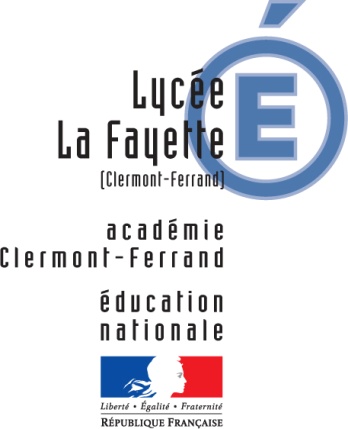 Directeur Délégué aux Formations Professionnelles et TechnologiquesTéléphone04.73.28.08.08Fax04.73.28.08.42Courrielmichael.valleix@ac-clermont.fr21 boulevard Robert SchumanBP 5763002 Clermont-Ferrand cedex 1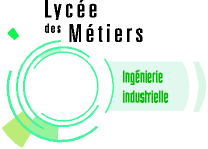 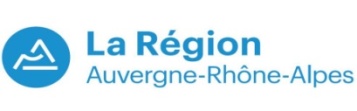 MIGRATION DU CONTROLE COMMANDE DE LA LIGNE CONDITIONNEMENT DE PARFUMCONTEXTE : Dans le cadre de la transition numérique et de l'évolution des techniques de maintenance, l'équipe pédagogique du BTS de Maintenance des Systèmes du lycée La Fayette à Clermont Ferrand souhaite rétrofiter l'ensemble du contrôle commande autour d'un réseau industriel type "profinet"COMPOSITION DE CHAINE :La bouchonneuseLe contrôle pondéraleLe multitecLe palettiseurLe processLe regroupementLa remplisseuseLe réacteur MLP100 DIDATECCAHIER DES CHARGES :Migration des API vers M340, S7 1200 et S7 1500Remplacement des afficheurs par des pupitres opérateursDéveloppement d’un poste de supervision et conduite de ligne/ IHM 15 , le développement devra utiliser le même logiciel de développement que celui  utilisé sur les pupitres : stations de commande distribuées avec remontée des données vers la supervision:Tous les pupitres seront compatibles TIA portal,Communication inter-machines,Fourniture de plusieurs licences TIA Portal prévuent pour être installée sur des PC connectés sur la lignePréparation de la ligne pour la remontée de données de maintenance. L’automate concentrateur devra garantir la sécurité des donnéesAccès à distance du personnel SAV et de maintenance aux machines.Prise de main à distance sur les machines via les pupitres opérateursMise à jour des schémas électriques et programmesDESCRIPTION DES PRESTATIONS :Réalisation de  l’étude des modifications électrique et matériel à réaliserLa mise à jour des schémas électrique en fonction des modificationsLa mise à jour de la documentation techniqueL'installation et le câblage des  automates, des afficheurs que et du réseauLe paramétrage de la nouvelle configuration automate et de l’afficheur.Les programmes seront repris à l’identique à l’exception des adaptations nécessaires à la transposition du programme de l’automate actuel vers le nouveau.Les programme des afficheurs seront repris en conservant les fonctionnalités mais réadapté car il n’y pas de correspondance directe entre les matériels des anciennes générations etceux de la nouvelle.La mise en service des systèmes, accompagné des enseignants de la filière maintenance Une journée de formation encadrée